 State Charter Schools Commission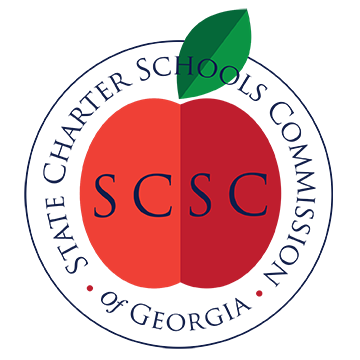 Meeting AgendaFebruary 17, 2020 4:00 p.m.Conference Call1-888-808-6929; Access Code: 5206746Call to OrderEstablish Committee Meeting ScheduleSCSC Funding Formula ReviewPublic CommentAdjourn